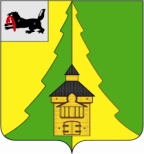 АДМИНИСТРАЦИЯ  НИЖНЕИЛИМСКОГО  МУНИЦИПАЛЬНОГО  РАЙОНАМесто проведения: 
г. Железногорск-Илимский
здание администрации района, 
(зал заседаний, 2 этаж)
18 декабря 2019 года
время: 14.00 час.Открытый диалог
 на тему «Укрепление института семьи - как основа социального партнерства органов власти, общественных и религиозных организаций в обеспечении стабильной ситуации в Нижнеилимском районе» ПОВЕСТКА
заседания Совета по вопросам межнациональных и межконфессиональных отношений при мэре Нижнеилимского муниципального районаПриветственное слово.Романов Максим Сергеевич – мэр Нижнеилимского муниципального района – председатель Совета по межнациональным и межконфессиональным отношениям;Пирогова Татьяна Константиновна – заместитель мэра района по социальной политике – заместитель председателя Совета по межнациональным и межконфессиональным отношениям при мэре района;2. Социальное партнерство органов власти, общественных и религиозных организаций в реализации Концепции семейной политики в Нижнеилимском районе.Докладчик: Пирогова Татьяна Константиновна – заместитель мэра района по социальной политике3. О пропаганде семейных ценностей в молодежной среде. Факты и размышления.Докладчик: Гуркова Наталья Анатольевна – главный инспектор по молодежной политике ОКСДМ, региональный исполнитель ОГКУ «Центр профилактики наркомании»4. Религиозная поддержка семьи в условиях трансформации семейных ценностей.Докладчики: руководители религиозных организаций района5. Новогодние и рождественские праздники как повод популяризации семейных ценностей и укреплении семьиДокладчик: Пирогова Татьяна Константиновна – заместитель мэра района по социальной политике6. РазноеЗаместитель мэра района
по социальной политике                                                  Т.К.Пирогова